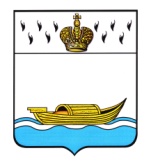 АДМИНИСТРАЦИЯ    Вышневолоцкого городского округа                                                    Распоряжениеот 01.03.2021                                                                                                № 396-р                                               г. Вышний ВолочекО внесении изменений в Положение о порядке направления сведений о лицах, уволенных в связи с утратой доверия
В соответствии со статьей 15 Федерального закона от 25.12.2008 №273-ФЗ «О противодействии коррупции», статьей 27.1 Федерального закона от 02.03.2007 №25-ФЗ «О муниципальной службе в Российской Федерации», Постановлением Правительства Российской Федерации от 05.03.2018 №228 «О реестре лиц, уволенных в связи с утратой доверия» (с изменениями и дополнениями):1. Внести в Положение о порядке направления сведений о лицах, уволенных в связи с утратой доверия (далее Положение), утвержденное распоряжением Администрации Вышневолоцкого городского округа от 20.02.2020 №83-р «Об утверждении Положения о порядке направления сведений о лицах, уволенных в связи с утратой доверия» следующие изменения:- в пункте 9 Положения слова «в течении 3 рабочих дней» заменить словами «в течении 5 рабочих дней»;- в пункте 13 Положения слова «сформирован в алфавитном порядке (в формате PDF) и» исключить.2. Настоящее распоряжение вступает в силу со дня его принятия и распространяется на правоотношения, возникшие с 10.02.2021.Глава Вышневолоцкого городского округа                                       Н.П. Рощина